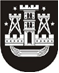 KLAIPĖDOS MIESTO SAVIVALDYBĖS TARYBASPRENDIMASDĖL KLAIPĖDOS MIESTO SAVIVALDYBĖS TARYBOS 2017 M. KOVO 30 D. SPRENDIMO NR. T2-66 „DĖL SMULKIOJO IR VIDUTINIO VERSLO IR INVESTICIJŲ SKATINIMO PROGRAMOS DALINIO FINANSAVIMO TVARKOS APRAŠO PATVIRTINIMO“ PAKEITIMO 2019 m. gruodžio 19 d. Nr. T2-377KlaipėdaVadovaudamasi Lietuvos Respublikos vietos savivaldos įstatymo 18 straipsnio 1 dalimi, Klaipėdos miesto savivaldybės taryba nusprendžia:1. Pakeisti Smulkiojo ir vidutinio verslo ir investicijų skatinimo programos dalinio finansavimo tvarkos aprašą, patvirtintą Klaipėdos miesto savivaldybės tarybos 2017 m. kovo 30 d. sprendimu Nr. T2-66 „Dėl Smulkiojo ir vidutinio verslo ir investicijų skatinimo programos dalinio finansavimo tvarkos aprašo patvirtinimo“, ir 14 punktą išdėstyti taip:„14. Paraiškoje pateikdamas finansuojamos veiklos pagrindimą, subjektas turi nurodyti atitinkamus veiklos prioritetus ir rodiklius pagal šią lentelę: 2. Skelbti šį sprendimą Teisės aktų registre ir Klaipėdos miesto savivaldybės interneto svetainėje.KEPS kodasPriemonėVeiksmasRodikliai“.1.2.2.1. Sukurti integruotą investuotojų pritraukimo ir aptarnavimo programą1.1. Nustatyti, įvertinti ir formalizuoti bendradarbiavimo su VšĮ „Investuok Lietuvoje“ (toliau – IL) ir regioninėmis investicijų pritraukimo institucijomis priemones ir kanalus, siekiant perimti gerąją patirtį ir išvengti paslaugų dubliavimo.1.1.1. Pasirašyta bendradarbiavimo sutartis su IL ir UAB Klaipėdos laisvosios ekonominės zonos valdymo bendrove.“.1.2.5.1. Sukurti integruotą investuotojų pritraukimo ir aptarnavimo programą1.2. Suformuoti investicijų pritraukimo motyvacinius paketus, kurie būtų kuriami atsižvelgiant į investuojančios įmonės poreikius ir apimtų, pvz., reikiamos infrastruktūros išvystymą, finansines subsidijas (atleidimas nuo žemės mokesčio, nuomos subsidijos ir kt.), žemės plotų suradimą, pagalbą surandant ir mokant reikiamos kompetencijos darbuotojus.1.2.1. Suformuotas ir kasmet atnaujinamas bendras investicijų pritraukimo motyvacinis paketas.“.1.2.5.1. Sukurti integruotą investuotojų pritraukimo ir aptarnavimo programą1.2. Suformuoti investicijų pritraukimo motyvacinius paketus, kurie būtų kuriami atsižvelgiant į investuojančios įmonės poreikius ir apimtų, pvz., reikiamos infrastruktūros išvystymą, finansines subsidijas (atleidimas nuo žemės mokesčio, nuomos subsidijos ir kt.), žemės plotų suradimą, pagalbą surandant ir mokant reikiamos kompetencijos darbuotojus.1.2.2. Per 1 mėn. nuo užklausos gavimo suformuotas konkretus motyvacinis paketas konkrečiam investuotojui.“.1.2.5.1. Sukurti integruotą investuotojų pritraukimo ir aptarnavimo programą1.2. Suformuoti investicijų pritraukimo motyvacinius paketus, kurie būtų kuriami atsižvelgiant į investuojančios įmonės poreikius ir apimtų, pvz., reikiamos infrastruktūros išvystymą, finansines subsidijas (atleidimas nuo žemės mokesčio, nuomos subsidijos ir kt.), žemės plotų suradimą, pagalbą surandant ir mokant reikiamos kompetencijos darbuotojus.1.2.3. Sudaryta potencialių investuotojų aptarnavimo programa, apimanti informacijos jiems pateikimo principus, susitikimų su miesto vadovais, verslo atstovais ir kitais suinteresuotais asmenimis organizavimą ir kitus aptarnavimo aspektus.“.1.2.6.1. Sukurti integruotą investuotojų pritraukimo ir aptarnavimo programą1.3. Struktūrizuoti ir tinkamais kanalais platinti informaciją apie miesto investicinę aplinką ir investicinius projektus. Tai būtų informacija apie esamas ekosistemas, kompetencijas ir darbo jėgą, paslaugas investuotojams ir motyvacinius paketus. Komunikaciniai kanalai apimtų informacinius portalus (klaipedaid.lt), informacinius straipsnius kituose el. portaluose, regiono atstovų dalyvavimą renginiuose.1.3.1. Atnaujintas nekilnojamojo turto žemėlapis – 4 / metus.“.1.2.6.1. Sukurti integruotą investuotojų pritraukimo ir aptarnavimo programą1.3. Struktūrizuoti ir tinkamais kanalais platinti informaciją apie miesto investicinę aplinką ir investicinius projektus. Tai būtų informacija apie esamas ekosistemas, kompetencijas ir darbo jėgą, paslaugas investuotojams ir motyvacinius paketus. Komunikaciniai kanalai apimtų informacinius portalus (klaipedaid.lt), informacinius straipsnius kituose el. portaluose, regiono atstovų dalyvavimą renginiuose.1.3.2. Atlikta miesto ekonomikos apžvalga –1 / metus.“.1.2.6.1. Sukurti integruotą investuotojų pritraukimo ir aptarnavimo programą1.3. Struktūrizuoti ir tinkamais kanalais platinti informaciją apie miesto investicinę aplinką ir investicinius projektus. Tai būtų informacija apie esamas ekosistemas, kompetencijas ir darbo jėgą, paslaugas investuotojams ir motyvacinius paketus. Komunikaciniai kanalai apimtų informacinius portalus (klaipedaid.lt), informacinius straipsnius kituose el. portaluose, regiono atstovų dalyvavimą renginiuose.1.3.3. Dalyvauta teminiuose renginiuose užsienyje, pristatant investavimo Klaipėdoje galimybes, – 8 renginiai, 100 naujų kontaktų / metus.“.1.2.6.1. Sukurti integruotą investuotojų pritraukimo ir aptarnavimo programą1.3. Struktūrizuoti ir tinkamais kanalais platinti informaciją apie miesto investicinę aplinką ir investicinius projektus. Tai būtų informacija apie esamas ekosistemas, kompetencijas ir darbo jėgą, paslaugas investuotojams ir motyvacinius paketus. Komunikaciniai kanalai apimtų informacinius portalus (klaipedaid.lt), informacinius straipsnius kituose el. portaluose, regiono atstovų dalyvavimą renginiuose.1.3.4. Paskalbtų informacinių pranešimų ir straipsnių nacionalinėje ir užsienio žiniasklaidoje apie Klaipėdos miesto ekonomikos galimybes skaičius – bent 24 / metus, iš jų 5 užsienio žiniasklaidos priemonėse.“.1.2.6.1. Sukurti integruotą investuotojų pritraukimo ir aptarnavimo programą1.3. Struktūrizuoti ir tinkamais kanalais platinti informaciją apie miesto investicinę aplinką ir investicinius projektus. Tai būtų informacija apie esamas ekosistemas, kompetencijas ir darbo jėgą, paslaugas investuotojams ir motyvacinius paketus. Komunikaciniai kanalai apimtų informacinius portalus (klaipedaid.lt), informacinius straipsnius kituose el. portaluose, regiono atstovų dalyvavimą renginiuose.1.3.5. Organizuota renginių pristatyti investicinę aplinką Klaipėdoje – 1 / metus.“.1.2.6.1. Sukurti integruotą investuotojų pritraukimo ir aptarnavimo programą1.3. Struktūrizuoti ir tinkamais kanalais platinti informaciją apie miesto investicinę aplinką ir investicinius projektus. Tai būtų informacija apie esamas ekosistemas, kompetencijas ir darbo jėgą, paslaugas investuotojams ir motyvacinius paketus. Komunikaciniai kanalai apimtų informacinius portalus (klaipedaid.lt), informacinius straipsnius kituose el. portaluose, regiono atstovų dalyvavimą renginiuose.1.3.6. Parengtas ir su Klaipėdos miesto savivaldybės administracija (toliau – KMSA) suderintas rinkodaros planas – 1 / metus.“.1.2.6.1. Sukurti integruotą investuotojų pritraukimo ir aptarnavimo programą1.3. Struktūrizuoti ir tinkamais kanalais platinti informaciją apie miesto investicinę aplinką ir investicinius projektus. Tai būtų informacija apie esamas ekosistemas, kompetencijas ir darbo jėgą, paslaugas investuotojams ir motyvacinius paketus. Komunikaciniai kanalai apimtų informacinius portalus (klaipedaid.lt), informacinius straipsnius kituose el. portaluose, regiono atstovų dalyvavimą renginiuose.1.3.7. Organizuota užsienio žurnalistų vizitų kartu su partneriais.“.1.2.7.1. Sukurti integruotą investuotojų pritraukimo ir aptarnavimo programą1.4. Įkurti miesto prekės ženklo platformą, kuri būtų atsakinga už miesto prekės ženklo sukūrimą, miesto pristatymo medžiagos kuravimą.1.4.1. Bendradarbiaujant su Klaipėdos ekonominės plėtros strategijos (toliau – KEPS) Rinkodaros taryba (toliau – RT) sukurta miesto prekės ženklo rinkodarinė medžiaga, 1 vnt.“.1.3.6.2. Išvystyti smulkiajam verslui palankią ekosistemą2.1. Koordinuoti ir tinkamais kanalais platinti informaciją apie verslumo skatinimo renginius ir programas.2.1.1. Parengtas ir nuolat pildomas Klaipėdos regiono verslumo skatinimo renginių kalendorius, viešinamas www.klaipeda.lt, www.klaipedaid.lt ir kituose portaluose.“.1.3.4.2. Išvystyti smulkiajam verslui palankią ekosistemą2.2. Įsteigti verslų vystymo akseleratorių – struktūrizuotą keleto mėnesių programą, kuriai atrinkti startuoliai, padedami pirmaujančių Klaipėdos regionų verslo atstovų, turėtų per numatytą laiką realizuoti savo idėjas ir išleisti į rinką naujus produktus.2.2.1. Akseleruojamų startuolių skaičius – 10 / 3 metus.“.1.3.9.2. Išvystyti smulkiajam verslui palankią ekosistemą2.3. Sukurti savivaldos ir startuolių bendradarbiavimo mechanizmą.2.3.1. Atlikta 10 strateginių sesijų siekiant padėti išgryninti problemas.“.1.3.9.2. Išvystyti smulkiajam verslui palankią ekosistemą2.3. Sukurti savivaldos ir startuolių bendradarbiavimo mechanizmą.2.3.2. Įkurtas KMSA poreikių bankas, apimantis problemas, prie kurių sprendimo galėtų prisidėti startuoliai.“.1.3.11.2. Išvystyti smulkiajam verslui palankią ekosistemą2.4. Rengti ir tinkamais kanalais platinti informaciją apie smulkiojo ir vidutinio verslo (toliau – SVV) finansavimo šaltinius.2.4.1. Kas ketvirtį atnaujinama informacija apie SVV finansavimo šaltinius klaipedaid.lt. klaipeda.lt portaluose.“.1.4.2.3. Didinti Klaipėdos gebėjimą eksportuoti ir integruotis į tarptautines vertės grandines3.1. Nustatyti, įvertinti ir formalizuoti bendradarbiavimo su VšĮ „Versli Lietuva“ (toliau – VL) priemones ir kanalus, siekiant perimti gerąją patirtį ir išvengti paslaugų dubliavimo.3.1.1. Pasirašyta formalaus bendradarbiavimo sutartis su VL.“.1.5.4.4. Sudaryti sąlygas pritraukti ir išlaikyti talentus4.1.  Stiprinti ryšius su Klaipėdos išeiviais: įsteigti Klaipėdos miesto alumnų tinklą, dalyvauti „Globalios Lietuvos“ ir kitose nacionalinėse iniciatyvose, organizuoti mentorystės programas, padėti Klaipėdos išeiviams susirasti praktikos vietą ar darbą Klaipėdoje.4.1.1. Įsteigtas ir koordinuojamas alumnų tinklas.“.1.5.4.4. Sudaryti sąlygas pritraukti ir išlaikyti talentus4.1.  Stiprinti ryšius su Klaipėdos išeiviais: įsteigti Klaipėdos miesto alumnų tinklą, dalyvauti „Globalios Lietuvos“ ir kitose nacionalinėse iniciatyvose, organizuoti mentorystės programas, padėti Klaipėdos išeiviams susirasti praktikos vietą ar darbą Klaipėdoje.4.1.2. Siunčiami informaciniai pranešimai išeiviams – 4 / metus.“.1.5.5.4. Sudaryti sąlygas pritraukti ir išlaikyti talentus4.2. Sukurti į tikslinius talentus orientuotus motyvacinius paketus, nustačius jų turinį (tiesioginė finansinė parama, persikėlimo ir gyvenimo Klaipėdoje kaštų dalinis ar visiškas dengimas), tikslinių talentų vertinimo kriterijus (aukštasis išsilavinimas, VšĮ „Klaipėdos mokslo ir technologijų parkas“ (toliau – MTEP) veikla ir kt.) ir paketų suteikimo kanalus ir sąlygas (pvz., įsidarbinus Klaipėdos pramonininkų asociacijos partnerių MTEP veiklos srityje ar įkūrus inovatyvų startuolį).4.2.1. Sukurta motyvacinių paketų persikeliantiesiems – 1.“.1.5.5.4. Sudaryti sąlygas pritraukti ir išlaikyti talentus4.2. Sukurti į tikslinius talentus orientuotus motyvacinius paketus, nustačius jų turinį (tiesioginė finansinė parama, persikėlimo ir gyvenimo Klaipėdoje kaštų dalinis ar visiškas dengimas), tikslinių talentų vertinimo kriterijus (aukštasis išsilavinimas, VšĮ „Klaipėdos mokslo ir technologijų parkas“ (toliau – MTEP) veikla ir kt.) ir paketų suteikimo kanalus ir sąlygas (pvz., įsidarbinus Klaipėdos pramonininkų asociacijos partnerių MTEP veiklos srityje ar įkūrus inovatyvų startuolį).4.2.2. Sukurta motyvacinių paketų pasiliekantiesiems Klaipėdoje – 1.“.1.5.5.4. Sudaryti sąlygas pritraukti ir išlaikyti talentus4.2. Sukurti į tikslinius talentus orientuotus motyvacinius paketus, nustačius jų turinį (tiesioginė finansinė parama, persikėlimo ir gyvenimo Klaipėdoje kaštų dalinis ar visiškas dengimas), tikslinių talentų vertinimo kriterijus (aukštasis išsilavinimas, VšĮ „Klaipėdos mokslo ir technologijų parkas“ (toliau – MTEP) veikla ir kt.) ir paketų suteikimo kanalus ir sąlygas (pvz., įsidarbinus Klaipėdos pramonininkų asociacijos partnerių MTEP veiklos srityje ar įkūrus inovatyvų startuolį).4.2.3. Sukurtos rinkodaros kampanijos, skirtos išviešinti Klaipėdą kaip geriausią vietą talentams, 1 / metus.“.1.5.6.4. Sudaryti sąlygas pritraukti ir išlaikyti talentus4.3. Teikti atvykusiesiems integracijos paslaugas: padėti integruotis į Klaipėdos socialinį ir kultūrinį gyvenimą, rasti darbus antrosioms pusėms, atvykusioms kartu su talentais.4.3.1. Sukurta informacinė sistema, skirta informacijai persikraustančiajam pateikti.“.1.5.6.4. Sudaryti sąlygas pritraukti ir išlaikyti talentus4.3. Teikti atvykusiesiems integracijos paslaugas: padėti integruotis į Klaipėdos socialinį ir kultūrinį gyvenimą, rasti darbus antrosioms pusėms, atvykusioms kartu su talentais.4.3.2. Teikiamos konsultacijos atvykstantiesiems (būsto susiradimo, darbo galimybės, registracija mokyklose, darželiuose, sutuoktinio ar partnerio integracija) – 20 / metus.“.7.1.1.5. Pritraukti paslaugų centrų5.1. Sukurti patrauklių motyvacinių investicijų pritraukimo paketų pirmiesiems paslaugų centrams.5.1.1. Teikiama pagalba įmonėms teikiant paraišką finansinei paskatai gauti – 100 % besikreipiančiųjų.“.7.1.1.5. Pritraukti paslaugų centrų5.1. Sukurti patrauklių motyvacinių investicijų pritraukimo paketų pirmiesiems paslaugų centrams.5.1.2. Peržiūrimas Investicijų pritraukimo motyvacinių priemonių planas – 1 / metus.“.7.1.2.5. Pritraukti paslaugų centrų5.2. Bendradarbiaujant su „Investuok Lietuvoje“, struktūrizuotai pozicionuoti Klaipėdą kaip patrauklų regioną mažiems ir vidutinio dydžio transporto, logistikos ir gamybos paslaugų centrams. Tikslinės rinkos: Skandinavijos šalys, Vokietija, JAV ir Jungtinė Karalystė.5.2.1. Paskelbta tikslinių žinučių LinkedIn, skirtų pristatyti Klaipėdos vertės pasiūlymą, – 40 / metus.“.7.2.1.6. Didinti kūrybinių industrijų pritaikymą gamyboje6.1. Atlikti pramonės ir verslo įmonių paklausos atskiriems kūrybinės industrijos (KI) sektoriams tyrimą, įvertinti šių KI sektorių išteklius.6.1.1. Kasmet atnaujinamas KI pritaikymo Klaipėdos miesto pramonėje ir versle atlikto poreikio tyrimas (3 atnaujinimai).“.2.1.2.7. Didinti Klaipėdos mokslo ir studijų institucijų (toliau – aukštoji mokykla) konkurencingumą, tarptautiškumą, orientuojantis į ateities ekonomikos poreikius ir prioritetines biotechnologijų, jūrines ir energetikos sritis7.1. Stiprinti tikslines studijų sritis naudojant tikslinį finansavimą, steigiant naujas programas ir (ar) jungtines programas su užsienio aukštosiomis mokyklomis, pritraukiant aukštos kvalifikacijos dėstytojų.7.1.1. Inventorizuota programų prioritetinėse ekonomikos augimo srityse – 1 vnt. 7.1.2. Peržiūrėta aukštųjų mokyklų programų su verslu – 4 vnt.7.1.3. Surengta koordinacinių susitikimų su aukštosiomis mokyklomis – 4 vnt. / metus.“.2.2.3.7. Didinti Klaipėdos mokslo ir studijų institucijų (toliau – aukštoji mokykla) konkurencingumą, tarptautiškumą, orientuojantis į ateities ekonomikos poreikius ir prioritetines biotechnologijų, jūrines ir energetikos sritis7.2. Didinti mokinių, kurie mokosi pagal pagilintas gamtos mokslų, technologijų ir inžinerijos, matematikos bei menų ugdymo (STEAM) programas, skaičių.7.2.1. Įgyvendintos iniciatyvos, pritaikytos 1–4, 5–8, 11–12 klasių moksleiviams susipažinti su skirtingomis profesijomis įmonėse (ekskursijos, profesinės stažuotės, laboratorinių darbų atlikimai įmonėse), – 400 mokinių / metus.7.2.2. Informacijos apie rinkai aktualius bei trūkstamus specialistus sklaida mokyklose / ataskaitos, kokių specialistų regionui reikės artimiausioje ateityje, pristatymas mokyklose – 1/metus.7.2.3. Parengta ir vykdoma karjeros specialistų / mokytojų profesinio orientavimo kompetencijų kėlimo programa.“.Savivaldybės merasVytautas Grubliauskas